Pokoloruj według kodu.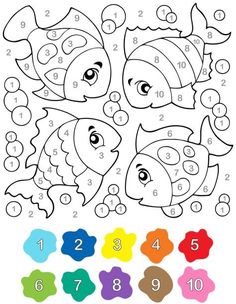 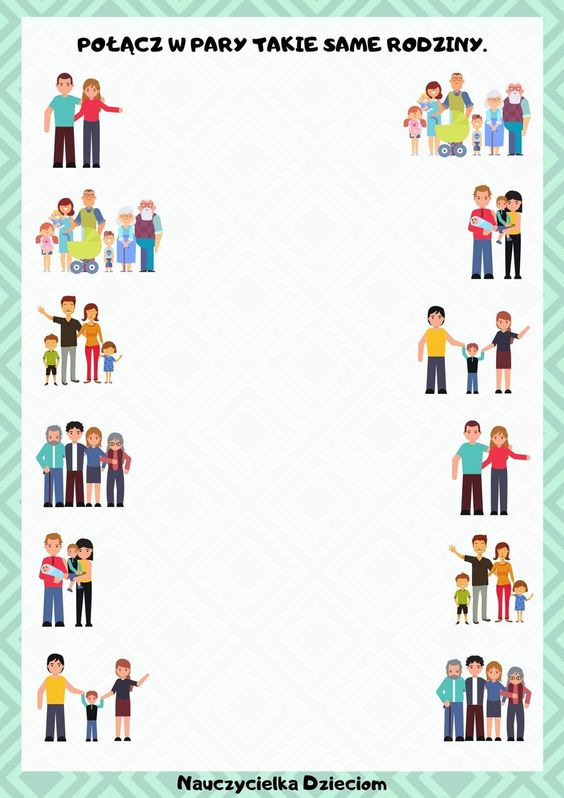 Pokoloruj tyle kółek ile widzisz wyciągniętych palców.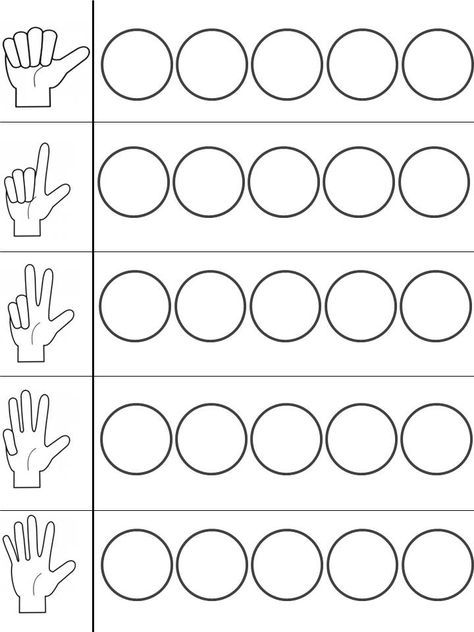 Rysuj po śladzie. Pokoloruj owady i kwiatki.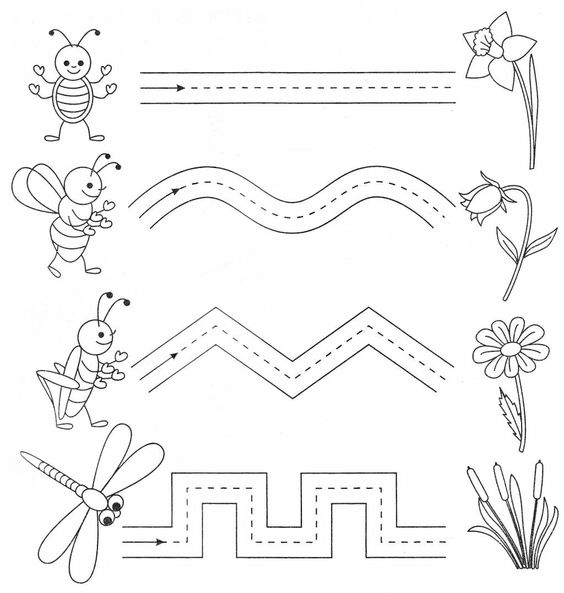 Pozdrawiam Iwona Tawrell.